Electrical Lighting Controls ScheduleRevision	Date		Description				Created 	CheckedT1		2		Tender	 Issue						Schedule of Equipment – Building wide multi-tenancy control equipmentCodeDescriptioniLight SeriesProduct CodeImageAreasCTRL1BackboneModuleiLightEnterpriseBN2-D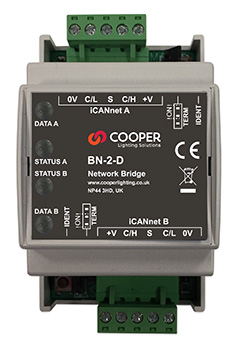 Communications module for linking floors or zones CTRL2TSE Interface, SchedularTimed Events/Scene recalliLightEnterpriseTSI-1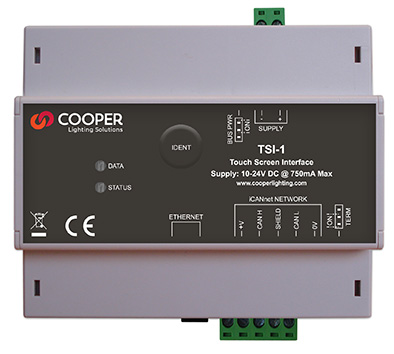 Building wide control moduleLCM1Auto Addressing 10 Output Pluggable DALI LCMiLightEnterpriseLCMD-10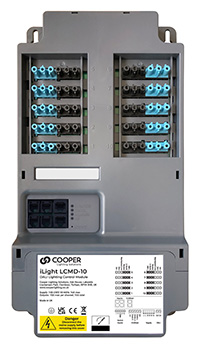 Open plan office/meeting roomsLCM22 Universe DALI Controller(128 addresses)iLightEnterpriseSCMD2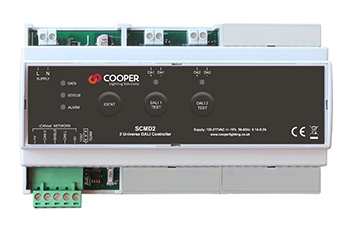 Open plan office/meeting roomsLCM34 Universe DALI Controller(256 addresses)iLightEnterpriseSCMD4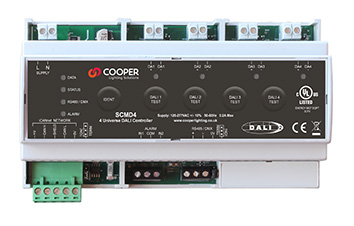 Open plan office/meeting roomsLCM44 x 32A Relay ModuleiLightEnterpriseSCMR0432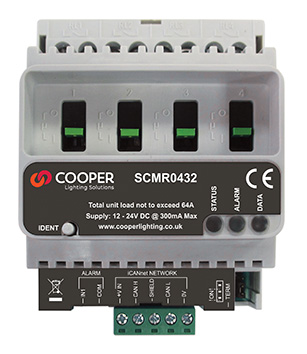 For control of non-dimmable luminairesLCM54 x 1 amp DALI to Phase Adaptive Dimmer(leading / trailing edge)iLightEnterpriseSCMA0401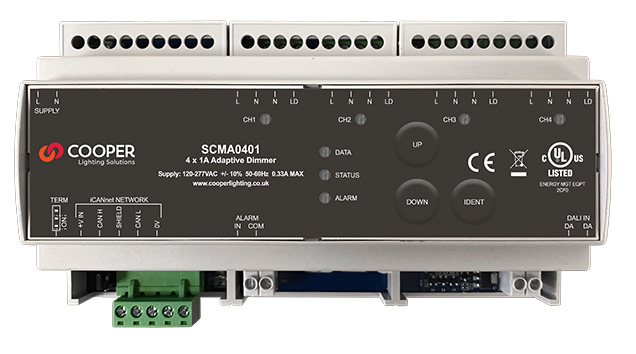 For control of architectural mains driven luminairesLCM612 x 32A Relay ModuleiLightEnterpriseSCMR1232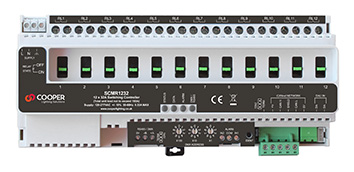 For control of non-dimmable luminairesLCM712 Digital DimmerBroadcast DALI / DSI / 1-10ViLightEnterpriseSCMH1200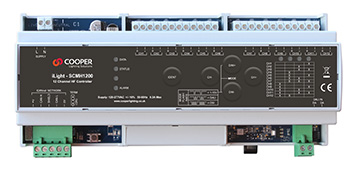 Reception scene setting LCM8Heating & cooling ControlleriLight EnterpriseHVAC-1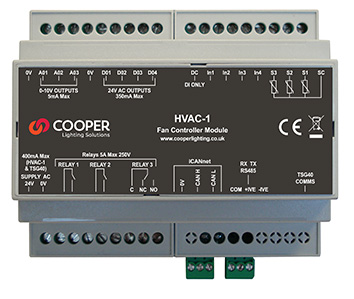 Integrated into a fan coil controllerFD1DALI field relayOn of/off controliLight EnterpriseFLTS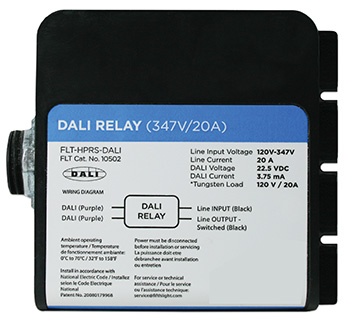 For control of non-dimmable luminaires via DALIP1Ceiling mount PIR/photocell 64mm cut outiLight EnterprisePPAD- C-DALI-ADDR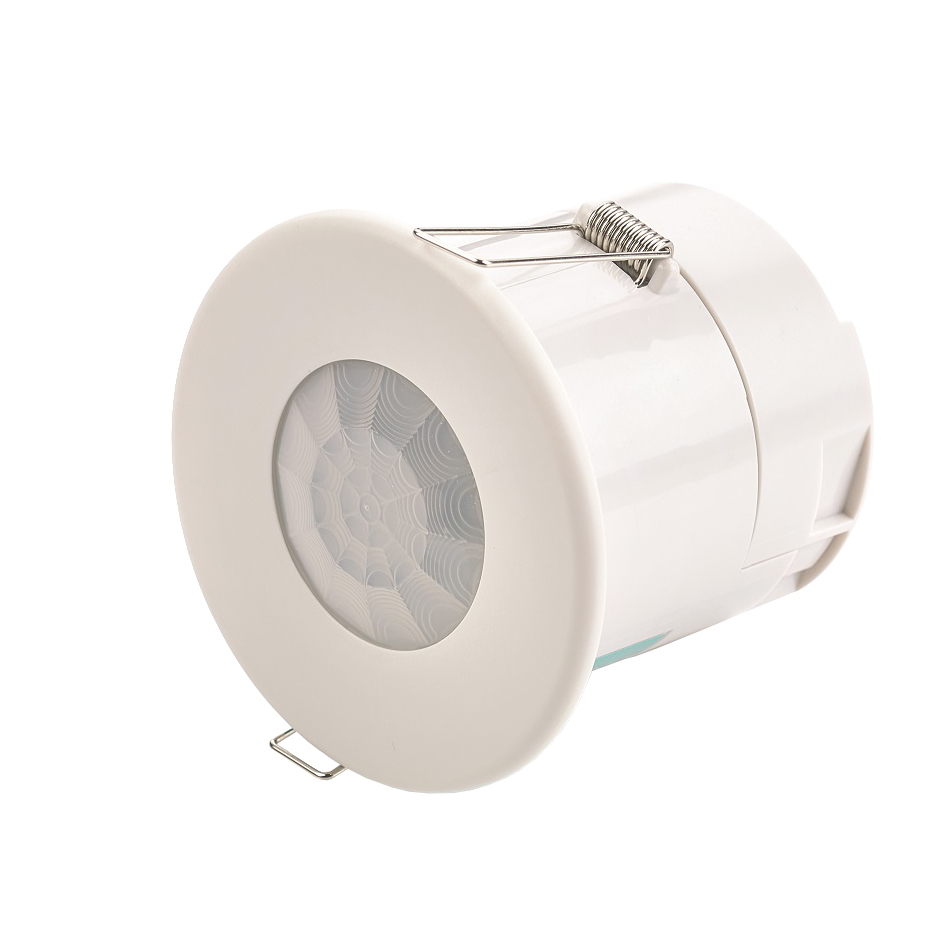 Recess mountingP2Miniature DALI PIR/Photocell 32mmcut out  for integration into a luminaireiLight EnterprisePPAD- C-MB-DALI ADDR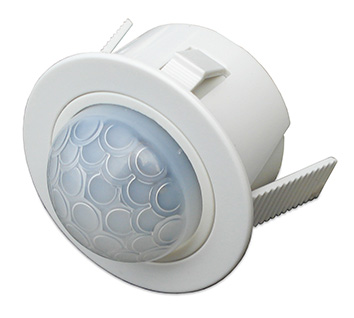 Recess, Luminaire or Besa integrated P3Analogue RJ12 connection, 49mm cut out for the iLight EnterpriseLCMiLight EnterpriseAXCS01SRJ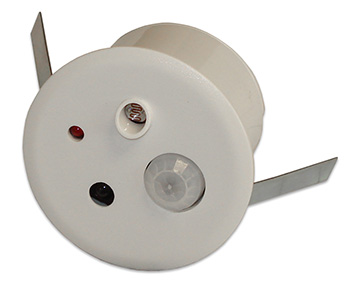 RecessmountingP5HB DALI Ceiling mount PIR/photocell, 64mmiLight EnterprisePPAD-C-HB-DALI-ADDR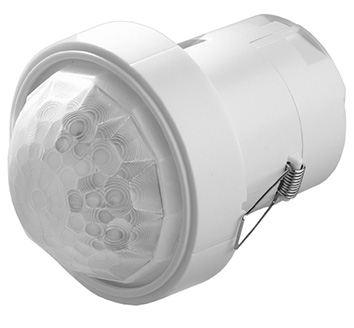 High Bay - Atriums & WarehousesCP1Metal Control Plate-Configurable button sizes & engraving, iLight EnterpriseSencia Range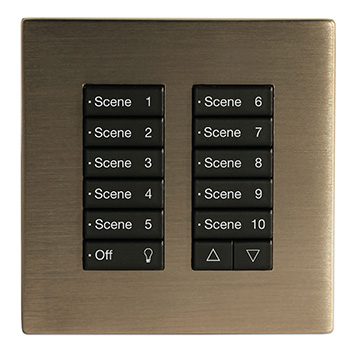 Meeting roomsCP2Metal Control Plate-4 ButtonRaise up/down  iLight EnterpriseClassic Range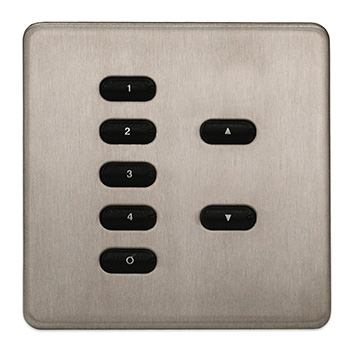 Meeting roomsCP3Plastic DALI Control PlateiLight EnterpriseCLD Range 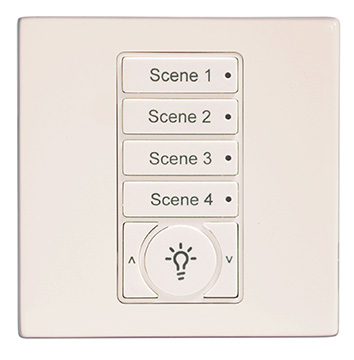 Meeting roomsTS18” Multiroom Colour TouchscreeniLight EnterpriseTSE80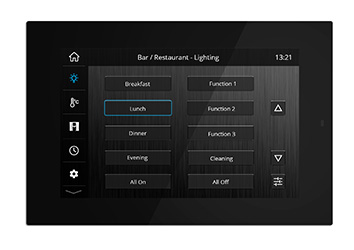 Reception, meeting rooms or central controllerTS25.5” Multiroom Colour TouchscreeniLight EnterpriseTSE55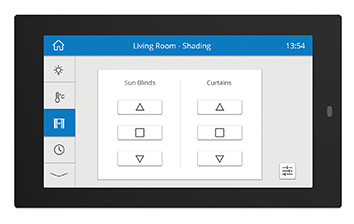 Reception, meeting rooms or central controller APPiLight AppLighting, HVAC, ShadingiLight EnterpriseTSEtouch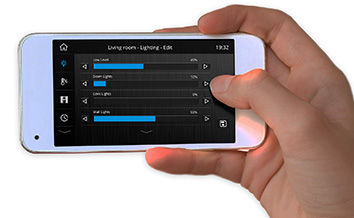 Remote access/meeting rooms for end user applicationsTS34” Colour Touch Screen for HVAC-1 Lighting, HVAC & ShadingiLight EnterpriseTSG40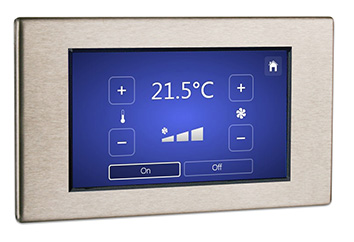 Meeting roomsUI-1DALI Input UnitiLight EnterpriseDALI-I-U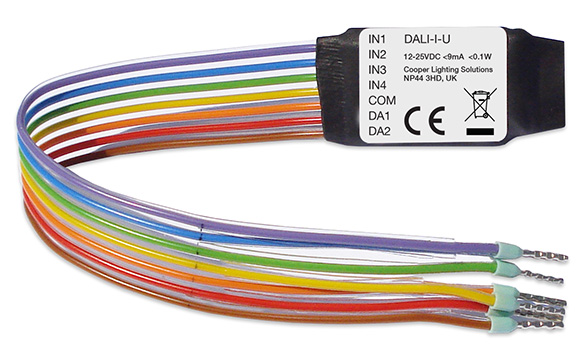 Switch input module, via DALI UI-2Mini Universal InterfaceiLight EnterpriseUIM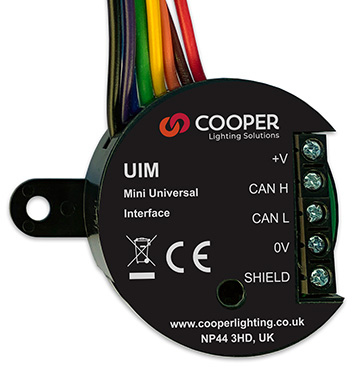 Connection of switch contacts to CAN and for room partition switchesUI-3Universal InterfaceiLight EnterpriseUIG-2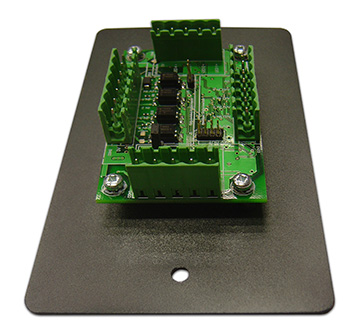 For end user room partition dividing wallsLuminaire leads3,4,5, & 6 core leadsiLight Enterprise / SoloVarious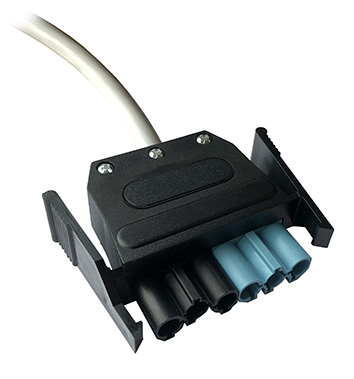 Luminaire plugsStandard & emergencyiLight Enterprise / SoloStandard ACCPL-6P-01-BEmergency ACCPL-6P-01-R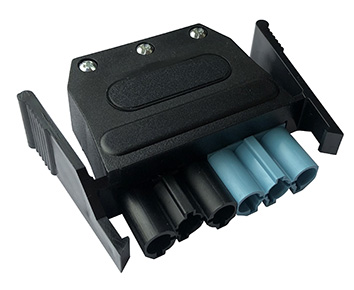 